Конспект урока алгебры с презентацией  в 7 классе по теме "Умножение одночлена на многочлен"Тип урока: урок закрепления и совершенствования знаний.Оборудование и материалы: компьютер, проектор, экранЦели урока: Методическая: организовать работу класса по закреплению темы «Умножение одночлена на многочлен».Учебная:применение алгоритма умножения одночлена на многочлен на практике.Развивающие:формирование приемов логического мышления, умения анализировать;развивать эмоции учащихся, создавая с этой целью в ходе урока эмоциональные ситуации удивления, восторга, занимательности.Воспитательные:воспитание аккуратности; формирование у учащихся стремления к совершенствованию знаний. Работать над повышением грамотности устной и письменной речи учащихся, следить за осанкой учащихся при письме. Учить умению слушать;воспитание привычки - доводить начатое до конца. (слайд 2)Приобретаемые учащимися знания и уменияУчащиеся должны уметь проговаривать действия умножения одночлена на многочлен, приведение многочлена к стандартному виду. Уметь выполнять эти действия.Материал для повторенияОдночлен и его стандартный вид, многочлен и его стандартный вид.Перечень используемых ЭОРНа уроке использованы фронтальная, индивидуальная, парная и групповая формы работы. Методы работы – репродуктивные и частично-поисковые. Основная часть урока представляла собой практикум решения задач по теме.Ресурсы: Учебник «Алгебра 7». Ю.Н.Макарычев, Н.Г. Миндюк, К.И. Нешков, С.Б.Суворова под редакцией С.А. Теляковского.- М.: «Просвещение»,2012г.Миндюк М.Б., Миндюк Н.Г. Разноуровневые материалы по алгебре 7 класса. -М.: Генжер, 2012.ПрезентацияДемонстрационный и раздаточный материал Структура  урока:1 этап - мотивационно - ориентировочный: разъяснение целей  учебной деятельности учащихся, мотивация учащихся: выйти на результат.2 этап - подготовительный: актуализация опорных знаний, необходимых для освоения правила умножения одночлена на многочлен – это свойство степени, правило приведения подобных слагаемых и само правило умножения одночлена на многочлен.3 этап - основной: осмысление последовательности выполнения действий согласно правилу (работа в группах по 4 человека  с проговариванием правил); первичная проверка в виде самостоятельной работы с самопроверкой; совершенствование или коррекция умений учащихся в зависимости от успешности выполнения предыдущего этапа (кто быстро справился – работает с более сложными заданиями; кто испытывал затруднения – продолжает работать с заданиями стандартного уровня); отчёт учащихся о выполнении заданий.4 этап - заключительный: подведение общих итогов.ХОД УРОКАI. Организационный этап.Сегодня на уроке по теме: “Умножение одночлена и многочлен ” мы обобщим и приведем в  систему  изученный материал. Ваша, задача: показать свои знания и умения по данной теме.  А показать свои знания и умения вы сможете  при выполнении устных  упражнений, при решении разноуровневых задач. II. Актуализация опорных знаний в форме устной работы.1. Решим устно задачи:№1. Выполнить умножение одночленов№2. Решить уравнение№3. Выполнить умножение одночлена на многочлен2. Работа в группах с проговариванием правилIII. Решение тренировочных упражнений в парах с пояснениями друг другу (слайд 13).№1 (№666(а) учебника): Выполнить умножение-3х · (- х3+ х – 5)= 3х5 – 3х3 + 15х2.№2 (№670(б)): Представьте в виде многочлена- а2·(3а – 5) + 4а·(а2 – а)= а3 + а2.№3, 4 (№681в, 685а): Решите уравнение3у·(4у – 1) – 2у·  ( 6у – 5)= 9у – 8(3 + у);у = - 4.Ответ: - 4.х= 1,25.Ответ: 1,25.IV. Обратная связьРазноуровневая самостоятельная работа по вариантам (слайд 14).V. Итог урокаОпрос по теории с целью повторить правила по теме «Умножение одночлена на многочлен».VI. Домашнее задание (слайд 15).Повторить правила (п. 24-26), решить задания №680 (а,б), 683 (б,г,е).VII. Рефлексия:Что нового мы узнали на уроке?Выбери из предложенных рисунков тот, который соответствует твоему настроению после пройденного урока и отметь его.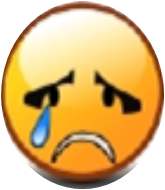 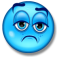 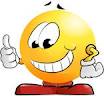 Используемая литература:Миндюк Н.Г.  Разноуровневые дидактические материалы по алгебре. 7 класс. - М.: Генжер, 2012 г.Макарычев Ю.Н., Миндюк Н.Г., Суворова С.Б.: Алгебра: Учебник для 7 класса общеобразовательных учреждений/ под ред. Теляковского С.А.. – М.: Просвещение, 2013 г.Левитас Г.Г. Математические диктанты. Алгебра 7- 11 класс. – М.: ИЛЕКСА, 2013 г.Роганин А.Н. Алгебра и геометрия в таблицах и схемах. Лучше, чем учебник! - Ростов н/Д: Феникс, 2006. - 223 с.http://school-collection.edu.ru/ (слайд 16)№Название ресурсаТип, вид ресурсаФорма предъявления информацииГиперссылка на ресурс, обеспечивающий доступ к ЭОР1Одночлен и его стандартный видИнформационный модульИнтерактивная лекция; флеш-ролик. Ресурс содержит демонстрации и задания по теме "Одночлен и его стандартный вид"http://school-collection.edu.ru/catalog/res/3e6c4429-8af6-45df-b19b-ccd0e081457d/?from=820d62ae-6bce-41ea-923d-7184c1801fc9&interface=pupil&class=49&subject=17&rub_guid[]=820d62ae-6bce-41ea-923d-7184c1801fc9 2Техника умножения одночлена на многочленГипертекст/Гипертекст с иллюстрациями, Текст/Текст с иллюстрациями, Чертеж/График/ Схема, Презентация, Тест, Интерактивное заданиеИнтерактивная лекция; флеш-ролик. Ресурс содержит демонстрации и задания по теме "Техника умножения одночлена на многочлен"http://school-collection.edu.ru/catalog/res/de480c77-df57-4a78-a1d0-843300320b99/?from=820d62ae-6bce-41ea-923d-7184c1801fc9&interface=pupil&class=49&subject=17&rub_guid[]=820d62ae-6bce-41ea-923d-7184c1801fc9 Задание (слайд 3)Предполагаемый ответа) 8с·(-5х)б) -3х·ху2в) -7аb·(-2a)-40сх-3х2у214а2bЗадание (слайд 4)Предполагаемый ответ а) 8х=24б) -4у=28в) -6z= - 54 x = 3y = - 7 z= 9Задание (слайд 5)Предполагаемый ответа) 2у·(у-1)б) 3а·(а-b+4)2y2 – 2y3a2 – 3ab + 12aВопросы группеПредполагаемый ответ отвечающего1.Что называют одночленом?(слайд 6)Числа, переменные, их степени, произведение чисел, переменных и их степеней называют одночленом.2. Что называют многочленом?(Слайд 7)Сумму одночленов называют многочленом3. Правила раскрытия скобокЕсли перед скобками стоит знак «+», то скобки опускаются, а члены записываются с теми же знаками.Если перед скобками стоит знак минус, то скобки опускаются, а члены записываются с противоположными знаками.4.Что значит одночлен записан в стандартном виде?(Слайд 8)Одночлен, записанный в виде произведения числового множителя стоящего на первом месте и степеней различных переменных5. Что значит многочлен записан в стандартном виде?(Слайд 9)Многочлен записан в стандартном виде, если каждый его член является одночленом стандартного вида, и многочлен не содержит подобных слагаемых.6. Сформулируйте правило умножения одночлена на многочлен.(Слайд 10)Чтобы умножить одночлен на многочлен, нужно умножить одночлен на каждый член многочлена и полученные произведения сложить.1 вариантвариант1. Закончите выполнение умноженияа) 5а·(3х – у) =15ах…(ответ: 15ах – 5ау)б) х2·(х3- 4х +2) = х5…(ответ: х5- 4х3+2х2)1. Закончите выполнение умноженияа) 7х · (х2- 4х +3)=7х3…(ответ: 7х3 – 28х2+21х)б) 12с·(с3 + с2- 3с -1) = 12с4…(ответ: 12с4+ 12с3- 36с2 – 12с)2. Упростите выражениеа) 5х·(х + 1) – 3х(2 – х)(ответ: 8х2 – х )б) 4а2·(а + 1) - а·(а2+2)(ответ: 3а3+4а2 – 2а)2. Упростите выражениеа) 5х·(х + 8) – 4х·(х + 6)(ответ: 9х2 +64 х )б) 12а·(а + 1) - 6а·(2а - 4)(ответ: 36а)3.Решите уравнениеа) 12 - 4·(3 – 2х) = 3·(5 + х).(ответ: х=3.)б)  
(ответ: 4).3.Решите уравнениеа) 2·(2х + 3) = 8·(1 – х) - 5·(х – 2).б)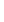 (ответ: 6)Вопрос учителяОтвет учащихсяПравило умножения одночлена на многочлен.Чтобы умножить одночлен на многочлен, нужно умножить одночлен на каждый член многочлена и полученные произведения сложить.Как решать уравнения видаЧтобы решить уравнение данного вида надо:- умножить обе части уравнения на наименьшее общее кратное знаменателей дробей;- привести получившееся уравнение к виду ах=b;-решить линейное уравнение.